Uchwała Nr X/58/2019Rady Powiatu Mławskiego z dnia 14 sierpnia 2019 rokuw sprawie przystąpienia Powiatu Mławskiego do Programu „Centra opiekuńczo-mieszkalne” Na podstawie art. 12 pkt. 4 ustawy z dnia 5 czerwca 1998 r. o samorządzie powiatowym              (Dz. U. z 2019 r., poz. 511) Rada Powiatu Mławskiego uchwala, co następuje:§ 1Wyraża się zgodę  na przystąpienie Powiatu Mławskiego do Programu „Centra opiekuńczo-mieszkalne” ogłoszonego przez Ministra Rodziny, Pracy i Polityki Społecznej, poprzez realizację zadania inwestycyjnego pn. „Utworzenie Powiatowego Centrum opiekuńczo-mieszkalnego dla osób dorosłych niepełnosprawnych ze znacznym i umiarkowanym stopniem niepełnosprawności w Mławie”.Na realizację zadania inwestycyjnego, o którym mowa w § 1 ust. 1 Uchwały, Rada Powiatu Mławskiego zapewni środki finansowe w budżecie Powiatu Mławskiego na lata 2019-2022 jako wkład własny, po zakwalifikowaniu do dofinansowania przez Wojewodę Mazowieckiego zadania inwestycyjnego, o którym mowa § 1 ust. 1. § 2Wykonanie uchwały powierza się Zarządowi Powiatu Mławskiego.§ 3Uchwała wchodzi w życie z dniem podjęcia.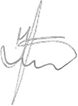 						Przewodniczący Rady Powiatu Mławskiego   Jan Łukasik UzasadnienieW miesiącu lipcu 2019r. Minister Rodziny, Pracy i Polityki Społecznej ogłosił nabór wniosków w ramach Programu „ Centra opiekuńczo – mieszkalne.” Głównym celem Programu jest pomoc dorosłym osobom niepełnosprawnym  ze znacznym lub umiarkowanym stopniem niepełnosprawności poprzez zapewnienie usług zamieszkiwania w ramach pobytu dziennego lub całodobowego.W ramach Programu realizowane są dwa moduły:I moduł- utworzenie Centrum oraz wyposażenie w urządzenia budowlane i środki trwałe,              w tym min.: sprzęt rehabilitacyjny, systemy przeciwpożarowe, systemy monitoringu                          i instalacji przywoławczej. Całkowita powierzchnia nie może przekraczać 500m²koszty kwalifikowalne w I module:Koszty budowy, przebudowy, remontu, zmiany przeznaczenia lub zakup obiektu.Koszty zagospodarowania terenu oraz obiektów architektury ogrodowej. Koszty przygotowania dokumentacji technicznej, analiza oddziaływania na środowisko oraz związane z przygotowaniem przetargu.Koszty nadzoru inwestorskiego.Zakup sprzętu i wyposażenia oraz systemów zabezpieczających i monitorujących. Kwota wsparcia finansowego na utworzenie i wyposażenie  została ustalona do wysokości 100% całkowitego kosztu realizacji zadania. koszt 1m² nie może być wyższy niż cena 1m² powierzchni użytkowej budynku mieszkalnego ogłoszona przez GUS w kwartale poprzedzającym kwartał w którym wydano pozwolenie na budowę, przebudowę czy remont.Okres realizacji zadania inwestycyjnego nie może przekroczyć 3 lat. II moduł – funkcjonowanie Centrum, w ramach tego będą finansowane związane z bieżącym utrzymaniem Centrum, transportem uczestników Centrum, wynagrodzenia kadry oraz osób świadczących usługi na rzecz uczestników Programu.Koszty kwalifikowalne w II moduleKoszty zużycia podstawowych mediówKoszty posiłków lub podstawowych artykułów żywnościowych do przygotowania posiłkówKoszty okresowych przeglądów urządzeń budowlanych i sprzętuKoszty transportu uczestników CentrumKoszty wynagrodzeń kadry Centrum oraz osób świadczących usługi na rzecz uczestników Programu.Wysokość wsparcia finansowego w II module W zakresie usług dziennych – nie więcej niż 20 zł. za 1 godzinę pobytu na 1 uczestnika Programu ( maksymalnie 8 godzin )W zakresie usług całodobowych – nie więcej niż 5 000zł. miesięcznie na uczestnika ProgramuŹródłem finansowania Programu są środki ujęte w planie finansowym SFWON na 2019r.             w kwocie 50 mln zł. Okres funkcjonowania Centrum nie może być krótszy niż 5 lat od dnia otwarcia.Planujemy utworzenie Centrum Opiekuńczo-Mieszkalne poprzez zmianę sposobu użytkowania budynku magazynowego przy ulicy Słowackiego 16 dla 30 osób niepełnosprawnych ze znacznym lub umiarkowanym stopniem niepełnosprawności w ramach pobytu  dziennego z wyżywieniem. Wcześniej planowano budynek przeznaczyć na Warsztaty Terapii Zajęciowej. Pobyt w Centrum  umożliwi osobom niepełnosprawnym niezależne/samodzielne i godne funkcjonowanie oraz  poprawi jakość życia w środowisku lokalnym. Uczestnicy programu będą mieli  zapewnioną opiekę specjalistów oraz pomoc  adekwatną do potrzeb i możliwości wynikających z wieku i stanu zdrowia.Istniejąca w powiecie mławskim infrastruktura lokalnego wsparcia osób z wymienionymi niepełnosprawnościami nie zaspokaja wszystkich potrzeb zgłaszanych przez osoby niepełnosprawne. Centra mają na celu uzupełnienie systemu wsparcia osób niepełnosprawnych, poprzez stworzenie dodatkowej usługi w postaci zapewnienia możliwości zamieszkiwania w formie pobytu dziennego.Jak wynika z uzyskanych z ośrodków pomocy społecznej  z terenu powiatu mławskiego informacji jest znacząca (ok. 60) liczba osób, które nie mogą skorzystać z usług oferowanych w innych ośrodkach wsparcia ze względu na ograniczoną liczbę miejsc. Utworzenie Centrum będzie ofertą uzupełniającą dla osób niepełnosprawnych i zmniejszy liczbę osób pozostających bez wsparcia, ponadto odciąży faktycznych opiekunów uczestników „Centrum” poprzez umożliwienie im kontynuacji pracy zawodowej lub realizację innych codziennych aktywności.Projektowany budynek do realizacji ww. celów wyposażony zostanie w następujące pomieszczenia: gabinet pielęgniarki, gabinet rehabilitacji ruchowej, gabinet psychologa kuchnię, jadalnię, salon, pracownię komputerową, pracownię plastyczno- rękodzielniczą, pracownię techniczną aneks wypoczynkowy, szatnię, łazienkę, biura i toalety w tym również dla osób niepełnosprawnych.Wartość inwestycji wynosi 2 916 129,00 zł Źródła finansowania przedstawiają się następująco:Źródła finansowaniaRokRokRokRokRazemKoszt brutto w tys. złŹródła finansowania2019202020212022Środki własne0100 000,00178 639,70278 639,70557 279,40Wnioskowane środki SFWON30 000,00247 223,00747 772,301 333 854,302 358 849,60RAZEM30000347 223,00926 412,001 612 494,002 916 129,00